COMITÉ GALLEGO DE ARBITROSLa presente nota informativa va dirigida a todos aquellos Árbitros con licencia en vigor para la temporada 2018-2019, que estén interesados en arbitrar los Campeonatos Gallegos Absoluto, Veterano e Infantil, a celebrar en Ribadeo los días 11 y 12 de Mayo próximos.Para la selección de los árbitros se tendrá en cuenta, siempre y cuando se cubra el cupo de árbitros necesarios para dicha Competición:Proximidad geográfica (aspecto que va a ser fundamental)Nivel del ArbitroFecha de entrada de la inscripción en el correo que más abajo se cita.Los interesados en arbitrar estos Campeonatos Gallegos deberán ponerse en contacto con el Presidente del Comité Gallego de Árbitros, Enrique Barreiro, hasta el día 04 de Mayo a las 24 horas por mail (comitearbitros@fgtm.es o ebarreiro@infonegocio.com), poniendo en el mail el nombre completo, numero de licencia y tipo de licencia.Asimismo se tendrá muy en cuenta, los árbitros que viajen juntos, a fin de minimizar en lo posible los gastos por desplazamiento.NOTA IMPORTANTE: Se recuerda la obligatoriedad de ir correctamente uniformados.Para poder arbitrar es imprescindible: Boligrafo, cronometro, tarjetas y medidores de red.El sorteo se hace con una moneda bicolor o similar, no con par/impar del marcador.ENRIQUE BARREIRO ALVAREZPRESIDENTE COMITÉ GALLEGO DE ARBITROS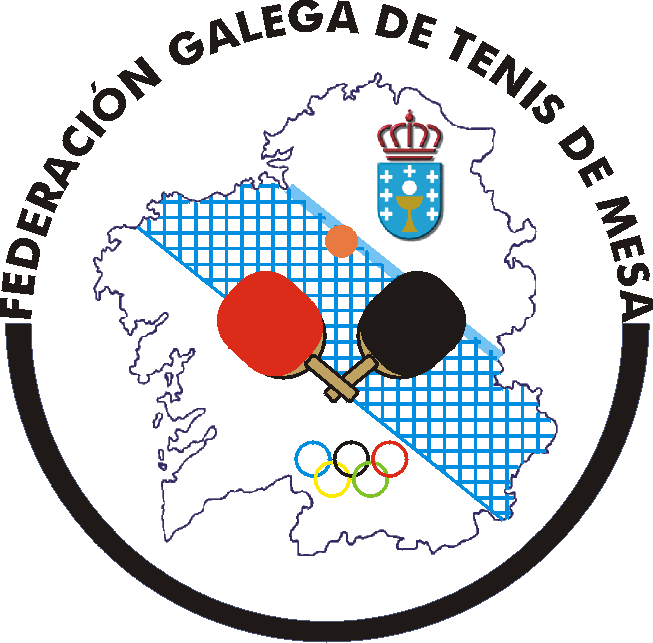 Lg. Pedreira, 236633 CambadosMóvil: 686 979 668Web: www.fgtm.esE-Mail: ebarreiro@infonegocio.comCIF: V15149453TEMPORADA2018-2019NOTA INFORMATIVA NUM.07/eba/19FECHA23-04-2019ASUNTOPREINSCRIPCION ARBITROS  CAMPEONATOS GALLEGOS VETERANO E INFANTIL.